Lesson 12:  Ratios of Fractions and Their Unit Rates Student OutcomesStudents use ratio tables and ratio reasoning to compute unit rates associated with ratios of fractions in the context of measured quantities, e.g., recipes, lengths, areas, and speed.Students use unit rates to solve problems and analyze unit rates in the context of the problem.Classwork
During this lesson, you are remodeling a room at your house and need to figure out if you have enough money.  You will work individually and with a partner to make a plan of what is needed to solve the problem.  After your plan is complete, then you will solve the problem by determining if you have enough money.Example 1 (25 minutes):  Time to RemodelStudents are given the task of determining the cost of tiling a rectangular room.  The students are given the dimensions of the room, the area in square feet of one tile, and the cost of one tile. If students are unfamiliar with completing a chart like this one, guide them in completing the first row.
Example 1:  Time to RemodelYou have decided to remodel your bathroom and install a tile floor.  The bathroom is in the shape of a rectangle and the floor measures  feet,  inches long by feet,  inches wide.  The tiles you want to use cost  each, and each tile covers   square feet.  If you have  to spend, do you have enough money to complete the project?Make a Plan:  Complete the chart to identify the necessary steps in the plan and find a solution.Compare your plan with a partner.  Using your plans, work together to determine how much money you will need to complete the project and if you have enough money. Dimensions: 	 ft., in. =  ft.		 ft.,  in. =  ft. Area (square feet):Number of Tiles:I cannot buy part of a tile, so I will need to purchase  tiles.Total Cost:  Do I have enough money?Yes.  Since the total is less than , I have enough money. 
Generate discussion about completing the plan and finding the solution.  If needed, pose the following questions:Why was the mathematical concept of area, and not perimeter or volume, used?Area was used because we were “covering” the rectangular floor.  Area is -dimensional, and we were given two dimensions, length and width of the room, to calculate the area of the floor.  If we were just looking to put trim around the outside, then we would use perimeter.  If we were looking to fill the room from floor to ceiling, then we would use volume.Why would  inches and  inches be incorrect representations for  feet,  inches and  feet,  inches?The relationship between feet and inches is  inches for every  foot.  To convert to feet, you need to figure out what fractional part inches is of a foot, or  inches.  If you just wrote , then you would be basing the inches out of  inches, not  inches.  The same holds true for  feet,  inches.How is the unit rate useful?The unit rate for a tile is given as .  We can find the total number of tiles needed by dividing the area (total square footage) by the unit rate.Can I buy  tiles?No, you have to buy whole tiles and cut what you may need.How would rounding to  tiles compare to tiles affect the job?Even though the rules of rounding would say round down to  tiles, we would not in this problem.  If we round down, then the entire floor would not be covered, and we would be short.  If we round up to tiles, the entire floor would be covered with a little extra.Exercise (10 minutes) 
ExerciseWhich car can travel further on  gallon of gas?Blue Car:  travels   miles using  gallons of gasRed Car:  travels   miles using  gallons of gasFinding the Unit Rate:Rate: miles/gallon				 miles/gallonThe red car traveled  mile further on one gallon of gas.			Closing (5 minutes)How can unit rates with fractions be applied in the real-world?Exit Ticket (5 minutes) Name ___________________________________________________		Date____________________Lesson 12:  Ratios of Fractions and Their Unit RatesExit TicketIf   lb. of candy cost , how much would  lb. of candy cost?Exit Ticket Sample SolutionsIf  lb. of candy cost , how much would  lb. of candy cost?Students may find the unit rate by first converting  to  and then dividing by .
Problem Set Sample SolutionsYou are getting ready for a family vacation.  You decide to download as many movies as possible before leaving for the road trip.  If each movie takes  hours to download and you downloaded for  hours, how many movies did you download?  movies; however since you cannot download  of a movie then you downloaded  movies.The area of a blackboard is  square yards.  A poster’s area is  square yards.  Find the unit rate and explain, in words, what the unit rate means in the context of this problem.  Is there more than one unit rate that can be calculated?  How do you know? .  The area of the blackboard is  time the area of the poster. Yes.  There is another possible unit rate:   the area of the poster is  the area of the blackboard.A toy jeep is  inches long, while an actual jeep measures  feet long.  What is the value of the ratio of the length of the toy jeep to length of the actual jeep?  What does the ratio mean in this situation?Every  inches in length on the toy jeep corresponds to  feet in length on the actual jeep.   cup of flour is used to make  dinner rolls.  How much flour is needed to make one dinner roll? cupHow many cups of flour are needed to make dozen dinner rolls? cupsHow many rolls can you make with  cups of flour? rolls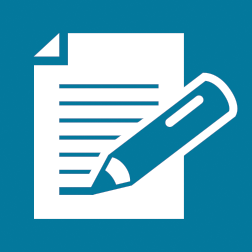 What I KnowWhat I Want to FindHow to Find itdimensions of the floorareaConvert inches to feet as a fraction with a denominator .  Area = square foot of  tilenumber of tiles neededtotal area divided by the area of  tilecost of  tiletotal cost of all tilesIf the total money needed is more than , then I won’t have enough money to do the remodel.  Blue Car:Red Car: